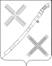 АДМИНИСТРАЦИЯ  КРАСНОГВАРДЕЙСКОГО СЕЛЬСКОГО ПОСЕЛЕНИЯ  КАНЕВСКОГО РАЙОНАПОСТАНОВЛЕНИЕ___________________                                                                            № ______посёлок КрасногвардеецО внесении изменений в постановление Красногвардейского сельского поселения Каневского района от 01 июля 2019 № 67 «Об утверждении муниципальной программы «Формирование комфортной городской среды на 2018-2024 годы на территории Красногвардейского сельского поселения Каневского района»В соответствии с Федеральным законом от 06.10.2006 года № 131-ФЗ «Об общих принципах организации местного самоуправления в Российской Федерации», с постановлениями администрации Красногвардейского сельского поселения Каневского района от 10 ноября 2014 года № 113 «Об утверждении Порядка принятия решения о разработке, формирования, реализации и оценки эффективности реализации муниципальных программ Красногвардейского сельского поселения Каневского района» и от 07 августа 2017 года № 51 «Об утверждении перечня муниципальных программ Красногвардейского сельского поселения Каневского района»                          п о с т а н о в л я ю:1. Внести в постановление администрации Красногвардейского сельского поселения Каневского района от 01 июля 2019 года № 67 «Об утверждении муниципальной программы «Формирование комфортной городской среды» на 2018-2024 годы на территории Красногвардейского сельского поселения (приложение) Каневского района1) Показатель «Объемы бюджетных ассигнований муниципальной программы» Паспорта муниципальной программы Красногвардейского сельского поселения Каневского района «Формирование комфортной городской среды» на 2018-2024 годы на территории Красногвардейского сельского поселения изложить в следующей редакции:2) Таблицу № 2 «Перечень основных мероприятий муниципальной программы «Формирование комфортной городской среды на 2018-2024 годы на территории Красногвардейского сельского поселения Каневского района»» изложить в новой редакции согласно приложению № 1 к настоящему постановлению;3) Таблица № 3 «Финансирование мероприятий муниципальной программы предполагается осуществлять за счет местного и краевого бюджета Красногвардейского сельского поселения Каневского района» изложить в новой редакции согласно приложению № 2 к настоящему постановлению.2. Общему отделу администрации Красногвардейского сельского поселения Каневского района (Дудка) разместить настоящее постановление на официальном сайте администрации Красногвардейского сельского поселения Каневского района в информационно-телекоммуникационной сети «Интернет». 3. Постановление вступает в силу со дня его подписания.Глава Красногвардейского сельского поселения Каневского района                                                           Ю. В. ГриньПРИЛОЖЕНИЕ № 1УТВЕРЖДЕНАпостановлением администрации Красногвардейского сельского поселения Каневского районаот ___________________№ _____ПЕРЕЧЕНЬ ОСНОВНЫХ МЕРОПРИЯТИЙмуниципальной программы «Формирование комфортной городской среды на 2018-2024 годы на территорииКрасногвардейского сельского поселения Каневского района»»ПРИЛОЖЕНИЕ 2к муниципальной программе«Формирование комфортной городской среды на 2018-2024 годы на территорииКрасногвардейского сельского поселения Каневского района»от ___________________№ _____Финансирование мероприятий муниципальной программы предполагается осуществлять за счет средств бюджета Красногвардейского сельского поселения Каневского района согласно таблицы № 3:таблицы № 3Заместитель главы, начальник общего отдела администрации Красногвардейского сельского поселения Каневского района                                                                                                                               А.Ю.ДонецОбъемы бюджетных ассигнований подпрограммыОбщий объем финансирования муниципальной программы составляет 26729,4 тыс. рублей, в том числе:- из средств бюджета Красногвардейского сельского поселения Каневского района — 7402,6 тыс. рублей, из них 2018 год – 314,5 тыс. руб.2019 год –  110,0 тыс. руб.2020 год –  0,0 тыс. руб.2021 год –  6878,1 тыс. руб.2022 год –  50,0 тыс. руб.2023 год – 50,0 тыс. руб.2024 год – 0,0 тыс. руб.- из средств бюджета Краснодарского края – 773,1 тыс. рублей;- из средств федерального бюджета – 18553,7 тыс. рублей.№п/пНаименованиемероприятияИсточник финансированияОбъем финансирования, (тыс. руб.)Объем финансирования, (тыс. руб.)Объем финансирования, (тыс. руб.)Объем финансирования, (тыс. руб.)Объем финансирования, (тыс. руб.)Объем финансирования, (тыс. руб.)Объем финансирования, (тыс. руб.)Объем финансирования, (тыс. руб.)Объем финансирования, (тыс. руб.)Объем финансирования, (тыс. руб.)Объем финансирования, (тыс. руб.)Непосредственный результат реализации мероприятияНепосредственный результат реализации мероприятияУчастник программы№п/пНаименованиемероприятияИсточник финансированияВсего2018 год2018 год2019 год2019 год2019 год2020 год2021 год2022 год2023год2024 годНепосредственный результат реализации мероприятияНепосредственный результат реализации мероприятияУчастник программы1234444444445561Основное мероприятие № 1Мероприятия по благоустройству парков, скверов, мест общего пользованиявсего20924,520924,5314,5314,5110,00,00,020500,00,00,00,0благоустройство парков, скверов и мест общего пользованияблагоустройство парков, скверов и мест общего пользованияадминистрация Красногвардейского сельского поселения Каневского района – заказчик1Основное мероприятие № 1Мероприятия по благоустройству парков, скверов, мест общего пользованияместный бюджет1597,71597,7314,5314,5110,00,00,01173,20,00,00,0благоустройство парков, скверов и мест общего пользованияблагоустройство парков, скверов и мест общего пользованияадминистрация Красногвардейского сельского поселения Каневского района – заказчик1Основное мероприятие № 1Мероприятия по благоустройству парков, скверов, мест общего пользованиякраевой бюджет773,1773,10,000,000,000,000,00773,10,000,00,0благоустройство парков, скверов и мест общего пользованияблагоустройство парков, скверов и мест общего пользованияадминистрация Красногвардейского сельского поселения Каневского района – заказчик1Основное мероприятие № 1Мероприятия по благоустройству парков, скверов, мест общего пользованияфедеральный бюджет18553,718553,70,000,000,000,000,0018553,70,000,00,0благоустройство парков, скверов и мест общего пользованияблагоустройство парков, скверов и мест общего пользованияадминистрация Красногвардейского сельского поселения Каневского района – заказчик1Основное мероприятие № 1Мероприятия по благоустройству парков, скверов, мест общего пользованиявнебюджетные источники0,000,000,000,000,000,000,000,000,000,00,0благоустройство парков, скверов и мест общего пользованияблагоустройство парков, скверов и мест общего пользованияадминистрация Красногвардейского сельского поселения Каневского района – заказчик2Основное мероприятие № 2Мероприятия по благоустройству общественных территорий  и многоквартирных  домоввсего5804,95804,90,00,00,00,00,05704,950,050,000,00благоустройство территорий многоквартирных домовблагоустройство территорий многоквартирных домовадминистрация Красногвардейского сельского поселения Каневского района – заказчик2Основное мероприятие № 2Мероприятия по благоустройству общественных территорий  и многоквартирных  домовместный бюджет5804,95804,90,00,00,00,00,05704,950,050,000,00благоустройство территорий многоквартирных домовблагоустройство территорий многоквартирных домовадминистрация Красногвардейского сельского поселения Каневского района – заказчик2Основное мероприятие № 2Мероприятия по благоустройству общественных территорий  и многоквартирных  домовкраевой бюджет0,000,000,000,000,000,000,000,000,000,000,00благоустройство территорий многоквартирных домовблагоустройство территорий многоквартирных домовадминистрация Красногвардейского сельского поселения Каневского района – заказчик2Основное мероприятие № 2Мероприятия по благоустройству общественных территорий  и многоквартирных  домовфедеральный бюджет0,000,000,000,000,000,000,000,000,000,000,00благоустройство территорий многоквартирных домовблагоустройство территорий многоквартирных домовадминистрация Красногвардейского сельского поселения Каневского района – заказчик2Основное мероприятие № 2Мероприятия по благоустройству общественных территорий  и многоквартирных  домоввнебюджетные источники0,000,000,000,000,000,000,000,000,000,000,00благоустройство территорий многоквартирных домовблагоустройство территорий многоквартирных домовадминистрация Красногвардейского сельского поселения Каневского района – заказчик2.1В том числе Другие мероприятия в области благоустройствавсего1747,01747,00,000,000,000,000,001647,050,050,00,00Создание благоприятных условий для жизни людейСоздание благоприятных условий для жизни людейадминистрация Красногвардейского сельского поселения Каневского района – заказчик2.1В том числе Другие мероприятия в области благоустройстваместный бюджет1747,01747,00,000,000,000,000,001647,050,050,00,00Создание благоприятных условий для жизни людейСоздание благоприятных условий для жизни людейадминистрация Красногвардейского сельского поселения Каневского района – заказчик2.1В том числе Другие мероприятия в области благоустройствакраевой бюджет0,000,000,000,000,000,000,000,000,000,000,00Создание благоприятных условий для жизни людейСоздание благоприятных условий для жизни людейадминистрация Красногвардейского сельского поселения Каневского района – заказчик2.1В том числе Другие мероприятия в области благоустройствафедеральный бюджет0,000,000,000,000,000,000,000,000,000,000,00Создание благоприятных условий для жизни людейСоздание благоприятных условий для жизни людейадминистрация Красногвардейского сельского поселения Каневского района – заказчик2.1В том числе Другие мероприятия в области благоустройствавнебюджетные источники0,000,000,000,000,000,000,000,000,000,000,00Создание благоприятных условий для жизни людейСоздание благоприятных условий для жизни людейадминистрация Красногвардейского сельского поселения Каневского района – заказчик2.2Благоустройство общественной территории по ул Мира пос. Красногвардеецвсего40,0040,000,000,000,000,000,0040,000,000,000,002.2Благоустройство общественной территории по ул Мира пос. Красногвардеецместный бюджет40,0040,000,000,000,000,000,0040,000,000,000,00Благоустройство общественных  территорийадминистрация Красногвардейского сельского поселения Каневского района – заказчикадминистрация Красногвардейского сельского поселения Каневского района – заказчик2.2Благоустройство общественной территории по ул Мира пос. Красногвардеецкраевой бюджет0,000,000,000,000,000,000,000,000,000,000,00Благоустройство общественных  территорийадминистрация Красногвардейского сельского поселения Каневского района – заказчикадминистрация Красногвардейского сельского поселения Каневского района – заказчик2.2Благоустройство общественной территории по ул Мира пос. Красногвардеецфедеральный бюджет0,000,000,000,000,000,000,000,000,000,000,00Благоустройство общественных  территорийадминистрация Красногвардейского сельского поселения Каневского района – заказчикадминистрация Красногвардейского сельского поселения Каневского района – заказчик2.2Благоустройство общественной территории по ул Мира пос. Красногвардеецвнебюджетные источники0,000,000,000,000,000,000,000,000,000,000,00Благоустройство общественных  территорийадминистрация Красногвардейского сельского поселения Каневского района – заказчикадминистрация Красногвардейского сельского поселения Каневского района – заказчик2.3Благоустройство общественной территории по пер. Школьный пос. Красногвардеецвсего60,0060,000,000,000,000,000,0060,000,000,000,00Благоустройство общественных  территорийадминистрация Красногвардейского сельского поселения Каневского района – заказчикадминистрация Красногвардейского сельского поселения Каневского района – заказчик2.3Благоустройство общественной территории по пер. Школьный пос. Красногвардеецместный бюджет60,0060,000,000,000,000,000,0060,000,000,000,00Благоустройство общественных  территорийадминистрация Красногвардейского сельского поселения Каневского района – заказчикадминистрация Красногвардейского сельского поселения Каневского района – заказчик2.3Благоустройство общественной территории по пер. Школьный пос. Красногвардеецкраевой бюджет0,000,000,000,000,000,000,000,000,000,000,00Благоустройство общественных  территорийадминистрация Красногвардейского сельского поселения Каневского района – заказчикадминистрация Красногвардейского сельского поселения Каневского района – заказчик2.3Благоустройство общественной территории по пер. Школьный пос. Красногвардеецфедеральный бюджет0,000,000,000,000,000,000,000,000,000,000,00Благоустройство общественных  территорийадминистрация Красногвардейского сельского поселения Каневского района – заказчикадминистрация Красногвардейского сельского поселения Каневского района – заказчик2.3Благоустройство общественной территории по пер. Школьный пос. Красногвардеецвнебюджетные источники0,000,000,000,000,000,000,000,000,000,000,00Благоустройство общественных  территорийадминистрация Красногвардейского сельского поселения Каневского района – заказчикадминистрация Красногвардейского сельского поселения Каневского района – заказчик2.4Мероприятия по инициативному бюджетированиювсего100,0100,00,000,000,000,00,0100,00,000,000,00администрация Красногвардейского сельского поселения Каневского района – заказчикадминистрация Красногвардейского сельского поселения Каневского района – заказчик2.4Мероприятия по инициативному бюджетированиюместный бюджет100,0100,00,000,000,000,00,0100,00,000,000,00администрация Красногвардейского сельского поселения Каневского района – заказчикадминистрация Красногвардейского сельского поселения Каневского района – заказчик2.4Мероприятия по инициативному бюджетированиюкраевой бюджет0,00,00,000,000,000,000,000,00,000,000,00администрация Красногвардейского сельского поселения Каневского района – заказчикадминистрация Красногвардейского сельского поселения Каневского района – заказчик2.4Мероприятия по инициативному бюджетированиюфедеральный бюджет0,00,00,000,000,000,000,000,00,000,000,00администрация Красногвардейского сельского поселения Каневского района – заказчикадминистрация Красногвардейского сельского поселения Каневского района – заказчик2.4Мероприятия по инициативному бюджетированиювнебюджетные источники0,000,000,000,000,000,000,000,000,000,000,00администрация Красногвардейского сельского поселения Каневского района – заказчикадминистрация Красногвардейского сельского поселения Каневского района – заказчик2,5Мероприятия по благоустройству тротуароввсего3857,93857,90,000,000,000,00,03857,90,00,000,00администрация Красногвардейского сельского поселения Каневского района – заказчикадминистрация Красногвардейского сельского поселения Каневского района – заказчик2,5Мероприятия по благоустройству тротуаровместный бюджет3857,93857,90,000,000,000,00,03857,90,00,000,00администрация Красногвардейского сельского поселения Каневского района – заказчикадминистрация Красногвардейского сельского поселения Каневского района – заказчик2,5Мероприятия по благоустройству тротуаровкраевой бюджет0,00,00,000,000,000,000,000,00,000,000,00администрация Красногвардейского сельского поселения Каневского района – заказчикадминистрация Красногвардейского сельского поселения Каневского района – заказчик2,5Мероприятия по благоустройству тротуаровфедеральный бюджет0,00,00,000,000,000,000,000,00,000,000,00администрация Красногвардейского сельского поселения Каневского района – заказчикадминистрация Красногвардейского сельского поселения Каневского района – заказчик2,5Мероприятия по благоустройству тротуароввнебюджетные источники0,000,000,000,000,000,000,000,000,000,000,003Итого:всего26729,426729,4314,5314,5110,00,00,026204,950,050,000,003Итого:местный бюджет7402,67402,6314,5314,5110,00,00,06878,150,050,000,003Итого:краевой бюджет773,1773,10,000,000,000,000,00773,10,000,000,003Итого:федеральный бюджет18553,718553,70,000,000,000,000,0018553,70,000,000,003Итого:внебюджетные источники0,000,000,000,000,000,000,000,000,000,000,00Объем финансирования, (тыс. руб.)ИТОГО, тыс. руб.2018 год2019 год2020 год2021 год2022 год2023год2024годиз местного бюджета7402,6314,5110,00,06878,150,050,000,00из краевого бюджета773,10,000,000,00773,10,000,000,00из федерального бюджета18553,70,000,000,0018553,70,000,000,00всего26729,4314,5110,00,026204,950,050,000,00